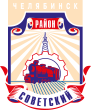 СОВЕТ депутатов советского района
второго созыварешение25.04.2023	                 № 38/5В соответствии с Федеральным законом от 02.03.2007 № 273-ФЗ                               «О противодействии коррупции», Указом Президента Российской Федерации                    от 08.07.2013 № 613 «Вопросы противодействия коррупции», Указом Президента Российской Федерации от 29.12.2022 № 968 «Об особенностях исполнения обязанностей, соблюдения ограничений и запретов в области противодействия коррупции некоторыми категориями граждан в период проведения специальной военной операции», Приказом Минтруда России от 07.10.2013 № 530н                                  «О требованиях к размещению и наполнению подразделов, посвященных вопросам противодействия коррупции, официальных сайтов федеральных государственных органов, Центрального банка Российской Федерации, Пенсионного фонда Российской Федерации, Фонда социального страхования Российской Федерации, Федерального фонда обязательного медицинского страхования, государственных корпораций (компаний), иных организаций, созданных на основании федеральных законов, и требованиях к должностям, замещение которых влечет за собой размещение сведений о доходах, расходах, об имуществе и обязательствах имущественного характера», Совет депутатов Советского района второго созыва Решает:        1. Внести в приложение к решению Совета депутатов Советского района                      от 27.09.2022 № 32/2 «Об утверждении Порядка размещения сведений о доходах, расходах, об имуществе и обязательствах имущественного характера лиц, замещающих муниципальные должности, должности муниципальной службы Советского района города Челябинска и членов их семей на официальном сайте администрации Советского района города Челябинска и предоставления этих сведений общероссийским средствам массовой информации для опубликования» изменение, дополнив пунктом:	«9. Обязанность размещения на официальном сайте ежегодно сведений о доходах, расходах, об имуществе и обязательствах имущественного характера, указанные в пункте 3 настоящего Порядка, лица, замещающего муниципальную должность, муниципального служащего, включенного в соответствующий перечень, а также членов их семей, супруги (супруга) и несовершеннолетних детей, приостанавливается в период проведения специальной военной операции и впредь до издания соответствующих нормативных правовых актов Российской Федерации, в соответствии с Указом Президента Российской Федерации от 29.12.2022 № 968                 «Об особенностях исполнения обязанностей, соблюдения ограничений и запретов в области противодействия коррупции некоторыми категориями граждан в период проведения специальной военной операции».2. Внести настоящее решение в раздел 2 «Органы и должностные лица местного самоуправления, муниципальная служба» нормативной правовой базы местного самоуправления Советского района.3. Ответственность за исполнение настоящего решения возложить на Главу Советского района В.Е. Макарова и Председателя Совета депутатов Советского района С.В. Найденова.4. Контроль исполнения настоящего решения поручить председателю постоянной комиссии Совета депутатов Советского района по местному самоуправлению, регламенту и этике А.Д. Сидорову.5. Настоящее решение вступает в силу со дня его подписания, и подлежит официальному опубликованию.6. Начальнику организационного отдела Совета депутатов Советского района (Дьячков А.А.), опубликовать решение Совета депутатов Советского района                       «О внесении изменений в решение Совета депутатов Советского района от 27.09.2022 № 32/2 «Об утверждении Порядка размещения сведений о доходах, расходах, об имуществе и обязательствах имущественного характера лиц, замещающих муниципальные должности, должности муниципальной службы Советского района города Челябинска и членов их семей на официальном сайте администрации Советского района города Челябинска и предоставления этих сведений общероссийским средствам массовой информации для опубликования» в информационно-телекоммуникационной сети «Интернет» на официальном сайте администрации Советского района города Челябинска (www.sovadm74.ru) в разделе: Совет депутатов.Председатель Совета депутатов  Советского района                                                                                       С.В. НайденовГлава Советского района                                                                              В.Е. Макаров454091, г. Челябинск, ул. Орджоникидзе 27А. (351) 237-98-82. E-mail: sovsovet@mail.ruО внесении изменений в решение Совета депутатов Советского района от 27.09.2022 № 32/2 «Об утверждении Порядка размещения сведений о доходах, расходах, об имуществе и обязательствах имущественного характера лиц, замещающих муниципальные должности, должности муниципальной службы Советского района города Челябинска и членов их семей на официальном сайте администрации Советского района города Челябинска и предоставления этих сведений общероссийским средствам массовой информации для опубликования»